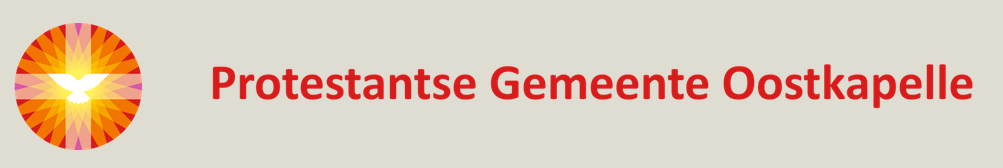 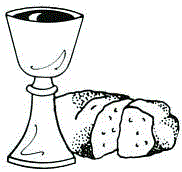 L i t u r g i eOrde van dienst voor zondag 18 december 2022 in de protestantse Zionskerk te Oostkapelle. 4de zondag van de Advent. Liturgische kleur: paars.  Dienst van Schrift en Tafel. Predikant: ds. Ph.A. Beukenhorst. Ouderling van dienst is Dirk van Maldegem en organist is Cocky Klaver.DIENST VAN DE VOORBEREIDINGMuziek vooraf:  variaties over ‘O kom, o kom Immanuel’Welkom en mededelingen door de ouderling Aanstreken van de vierde AdventskaarsZingen:   Liedboek Psalm 19: strofen 1 en 2 – ‘De hemel roemt de Heer’[Psalm van de zondag bij 4de Advent]Inleiding en Liturgische opening met meegesproken bemoediging en groetKorte uitleg over de Liturgische bloemschikking “Aan tafel – plek voor iedereen” ‘Verstopt achter de sluier van gekoesterde herinneringen, komt ruimte nieuw leven’Kyriegebed om vrede en ontferming voor mens en wereldDIENST VAN HET WOORDGebed bij de opening van de Bijbel  Bijbellezingen door lector Arie van Mastrigt: Genesis 38,1-30 en Matteüs 1,1-6   Zingen:   Liedboek 463: strofen 1, 2 en 3 – ‘Licht in onze ogen, redder…’Uitleg en verkondiging  /  Meditatief orgelspel: ‘Angel of peace’ (Malcolm Archer)DIENST VAN DE TAFELZingen:  Liedboek 340.b. – ‘Ik geloof in God de Vader, de Almachtige’Uitleg en praktische aanwijzingen – iedereen loopt mee naar vorenNodiging en VredegroetZingen:  Liedboek 840: strofen 1, 2 en 3 – ‘Lieve Heer, Gij zegt ‘kom’ en ik kom’Tafelgebed    /    Instellingswoorden    /    Onze VaderDelen van brood en wijn – volg de aanwijzingen van de diakenenMuziek tijdens lopenGebed nà de Maaltijd van de HeerDIENST VAN DE HEENZENDINGZingen:   Liedboek 435: strofen 1, 2 en 4 – ‘Hef op uw hoofden, poorten wijd’Slotwoorden    /   Heenzending en Zegen  /   Staande zingen:   Liedboek 431.c.Uitleidend orgelspel na de dienstCollecten bij de uitgang: 1ste Jong Protestant PKN Jeugdwerk (via de Diaconie: NL45 RBRB 0845 0168 57); 2de PG Oostkapelle (NL38 RABO 0375 5191 57).Samen koffiedrinken in de nevenruimte, welkom!         